

Serviceavtal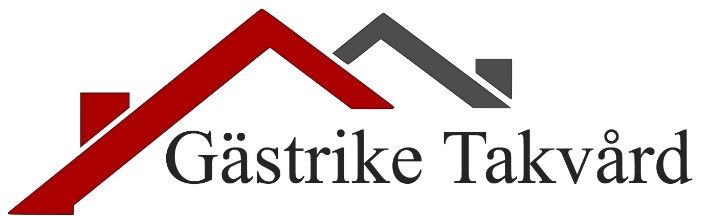 Avtalet avserArbete som vi
ska utföra:Beställaren åtar sig att tillhandahålla el, vatten, bruka toalett, och liknande behov under arbetets gång:            JA      NEJ 



1. Omfattning service- och underhållsåtagandeGästrike Takvård åtar sig att genomföra erforderligt service- och underhållsarbete för taket på de två fastigheterna 1ggn/år. Besiktning av taket, rengöring av hängrännor samt byte av trasiga takpannor. I Entreprenaden ingår inte att ta ställning till tidigare utförda arbetens lämplighet, ändamålsenlighet, fackmässighet eller kvalitet .2. Tidpunkt för utförandeEntreprenaden ska utföras löpande under avtalstiden under snö- och isfri säsong, om annat inte har överenskommits skriftligen mellan parterna. 3. TakstatusprotokollTakstatusprotokoll tas fram i samband med Statusbesiktning av yttertak. 3.2. Takstatusprotokoll skall, efter genomförd statusbesiktning, upprättas av Gästrike Takvård och senast tre (3) veckor efter genomförd underhållskontroll delges Beställaren, vilken skall bekräfta mottagandet. Gästrike Takvård skall i Takstatusprotokollet ange fel eller brister som kan medföra följdskador. Takstatusprotokollet skall ligga till grund för kommande service- och underhållsåtagande.4. Taksäkerhet

Fastigheterna skall vara försedda med för arbetet erforderlig taksäkerhetsutrustning, vilket är Beställarens ansvar att tillse att sådan finns på plats. Det åvilar Gästrike Takvård att omgående påtala eventuella brister i taksäkerheten. Entreprenör har rätt att vägra besiktning om erforderlig taksäkerhetsutrustning saknas. Gästrike Takvård skall iaktta gällande föreskrifter och regler beträffande arbetsmiljö och säkerhet. Gästrike Takvård övertar det ansvar som enligt arbetsmiljölagen åvilar Beställaren för samordning av åtgärder till skydd mot ohälsa och olycksfall på det gemensamma arbetsstället.

5. Nykelhantering
Beställaren ska, om så behövs, överlämna nycklar samt gällande portkoder för Fastigheten/Fastigheterna till Gästrike Takvård. Beställaren ska under avtalstiden meddela Gästrike Takvård eventuella förändringar i portkoder eller nyckelsystem. Gästrike Takvård ansvarar för de nycklar han utkvitterat. Vid avtalets upphörande ska samtliga nycklar som Gästrike Takvård erhållit återlämnas till Beställaren.

6. Ansvar
Gästrike Takvård ansvarar endast för fel som uppkommit under utfört arbete och under avtalstiden.  Gästrike Takvård ansvarar dock inte för sådana fel som beror på Beställaren eller beror på krig, uppror, naturkatastrof eller liknande omständighet. Beställaren ska skriftligen reklamera fel i Entreprenaden. Reklamation ska göras utan dröjsmål, dock senast två veckor efter att felet upptäckts eller borde ha upptäckts. Om Beställaren reklamerar för sent förlorar han rätten att göra felet gällande. Fel ska avhjälpas utan dröjsmål. Om avhjälpande inte sker inom skälig tid har Beställaren rätt att låta avhjälpa felet på Gästrike Takvård`s  bekostnad. Gästrike Takvård ansvarar endast för skador på person eller egendom som orsakats genom vårdslöshet.

Gästrike Takvård är i förhållande till Beställaren endast ansvarig för dennes skadeståndsskyldighet gentemot tredje man för skador som beror på Gästrike Takvård`s  vårdslöshet och som uppstått vid tidpunkt då Gästrike Takvård utfört arbeten på Fastigheten/Fastigheterna i anledning av Entreprenaden eller i övrigt detta avtal.Gästrike Takvård`s  sammanlagda skadeståndsskyldighet i anledning av Entreprenaden eller i övrigt på grund av detta avtal är begränsad till företagets ansvarsförsäkring. Ansvarsbegränsningen gäller inte vid grov vårdslöshet eller uppsåt.Gästrike Takvård ska under avtalstiden inneha, och vidmakthålla, en ansvarsförsäkring. Gästrike Takvård ska på begäran lämna Beställaren bevis om att sådan försäkring finns.

Part är befriad från påföljd för underlåtenhet att fullgöra viss förpliktelse enligt detta avtal, om underlåtenheten har sin grund i omständighet utanför partens kontroll vilken förhindrar fullgörandet därav (“befriande omständighet”). Så snart hindret upphör ska förpliktelsen fullgöras på avtalat sätt. Såsom befriande omständighet ska anses krig, krigshandling, myndighets åtgärd eller underlåtenhet, nytillkommen eller ändrad lagstiftning, konflikt på arbetsmarknad och därmed jämställda omständigheter, m m. Part som önskar befrielse enligt denna bestämmelse ska utan dröjsmål och skriftligen meddela den andra parten därom. Detta arbete faller under Bygg- och anläggning, där Beställaren är ansvarig för arbetsmiljön i enlighet med reglerna kring BAS.

7. Avgift för service, underhåll, bil och restid
Beställaren ska till Gästrike Takvård erlägga en årsavgift uppgående till 12500kr exkl moms och nu första året 20% rabatt. Årsavgiften ska betalas mot faktura efter undertecknande av detta avtal.

8. Övrigt utförda arbeten som ej ingår i avtalet
I samråd med beställaren tar vi fram en offert på de åtgärder som behöver göras för att säkerställa takets skick.9. Förlängning av avtal
Vid förlängning av avtalet skall parterna årligen reglera prisförändringar genom att en ny överenskommelse och avtal tas fram. 10. Mervärdesskatt
Till avtalade ersättningar tillkommer lagstadgad mervärdesskatt .

11. Tvist
Tvister i anledning av detta kontrakt skall avgöras av allmän domstol.

12. Övrigt
Kontraktet får inte av någondera parten överlåtas på annan utan motpartens skriftliga medgivande.

13. Avtalstid
Avtalet gäller ett (1) kalenderår räknat från dagen från undertecknandet, om inte parterna skriftligen kommer överens om annat. Avtalet ska sägas upp av endera parten skriftligen senast tre (3) månader innan avtalet löper ut och om så inte sker förlängs avtalet med ett (1) kalenderår i taget med samma uppsägningstid.
Detta avtal har upprättats i två likalydande exemplar varav parterna tagit var sitt.Beställaren					Gästrike TakvårdDatum: 						Datum:

Namnförtydligande:______________		Namnförtydligande:______________

Underskrift:_____________________	                  Underskrift:_____________________Kund/beställareEntreprenörAdress (gata)Adress (gata)Postnummer och postortPostnummer och postortTelefonTelefonE-postKontaktperson
OBS! Alla fält ska ifyllas.OrganisationsnummerFöretaget har F-skattsedel 
            JA                 NEJ 